For official use only:  A / W / P / PR /IEEqual opportunities monitoring formSTRICTLY PRIVATE AND CONFIDENTIAL WHEN COMPLETEDWe are committed to ensuring equality of opportunity for all applicants. We will monitor the profile of those applying for assessment and the outcomes of those applications using the information below. Information from this form will not be used for recruitment and selection purposes.1) Ethnicity How would you best describe your ethnicity? (Please choose ONE section from A to E, then tick the appropriate box to indicate your cultural background).A White 	 British	 Irish	 Any other White background, please specify  __________________________B Mixed	 White and Black Caribbean	 White and Black African	 White and Asian	 White and Mixed background, please specify __________________________C Asian or Asian British Indian   		 Bangladeshi  	 Pakistani   Any other Asian background, please specify __________________________D Black or Black British Caribbean 		 African Any other Black background, please specify ___________________________E Other ethnic group	 Chinese	 Any other background, please specify ______________________2) Gender	 Male	 Female3) Age __________________________4) Do you consider that you have a disability?		 Yes		 NoIf yes, how would you describe your disability? ______________________________________________________The Disability Discrimination Act (DDA) defines a disability as a physical or mental impairment which has a substantial (i.e. more than just trivial or minor) and long term (i.e. which has lasted or is likely to last 12 months or more) adverse effect on a person’s ability to carry out normal day-to-day activities.ydd i ddydd arferol.Application FormFor those wishing to be assessed against theHigher Level Teaching Assistant Requirements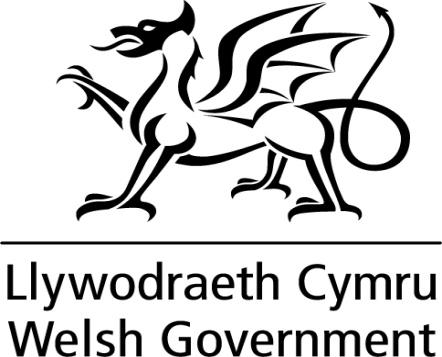 2019-20 (Round 18)You should forward this form to your Consortium Office by 1pm on 05/07/20192019-20 (Round 18)You should forward this form to your Consortium Office by 1pm on 05/07/2019Please return your completed form to:-  (FAO Marian Williams)GwEPenralltCaernarfonGwyneddLL55 1BNPlease return your completed form to:-  (FAO Marian Williams)GwEPenralltCaernarfonGwyneddLL55 1BNCandidate Summary SheetCandidate Summary SheetFull Name National Insurance NumberSchool Name *AddressPostcodeSchool Phone NumberHeadteacherSchool Email AddressHome AddressPostcodeMobile phone no.Email AddressType of School *** (This is the main school where you work if you work at more than one school.)** (Primary; Infants; Nursery; Secondary; 3-19; Special; Specialist provision in Mainstream School; Other educational setting)* (This is the main school where you work if you work at more than one school.)** (Primary; Infants; Nursery; Secondary; 3-19; Special; Specialist provision in Mainstream School; Other educational setting)REQUIRED QUALIFICATIONS REQUIRED QUALIFICATIONS REQUIRED QUALIFICATIONS REQUIRED QUALIFICATIONS REQUIRED QUALIFICATIONS Requirement 11 of the HLTA requirements requires you to have a qualification at Level 2 of the National Qualifications Framework or Qualifications and Credit Framework (QCF  within the broader Certificate and Qualification Framework Wales[ CQFW]in literacy in either English or Welsh (1st language) and numeracy. (see Welsh Government Circular 020/2011)Please list your literacy and numeracy qualifications that demonstrate that you meet this requirement – please read the Literacy and Numeracy Leaflet enclosed in your applicants’ pack before completing this section.   Requirement 11 of the HLTA requirements requires you to have a qualification at Level 2 of the National Qualifications Framework or Qualifications and Credit Framework (QCF  within the broader Certificate and Qualification Framework Wales[ CQFW]in literacy in either English or Welsh (1st language) and numeracy. (see Welsh Government Circular 020/2011)Please list your literacy and numeracy qualifications that demonstrate that you meet this requirement – please read the Literacy and Numeracy Leaflet enclosed in your applicants’ pack before completing this section.   Requirement 11 of the HLTA requirements requires you to have a qualification at Level 2 of the National Qualifications Framework or Qualifications and Credit Framework (QCF  within the broader Certificate and Qualification Framework Wales[ CQFW]in literacy in either English or Welsh (1st language) and numeracy. (see Welsh Government Circular 020/2011)Please list your literacy and numeracy qualifications that demonstrate that you meet this requirement – please read the Literacy and Numeracy Leaflet enclosed in your applicants’ pack before completing this section.   Requirement 11 of the HLTA requirements requires you to have a qualification at Level 2 of the National Qualifications Framework or Qualifications and Credit Framework (QCF  within the broader Certificate and Qualification Framework Wales[ CQFW]in literacy in either English or Welsh (1st language) and numeracy. (see Welsh Government Circular 020/2011)Please list your literacy and numeracy qualifications that demonstrate that you meet this requirement – please read the Literacy and Numeracy Leaflet enclosed in your applicants’ pack before completing this section.   Requirement 11 of the HLTA requirements requires you to have a qualification at Level 2 of the National Qualifications Framework or Qualifications and Credit Framework (QCF  within the broader Certificate and Qualification Framework Wales[ CQFW]in literacy in either English or Welsh (1st language) and numeracy. (see Welsh Government Circular 020/2011)Please list your literacy and numeracy qualifications that demonstrate that you meet this requirement – please read the Literacy and Numeracy Leaflet enclosed in your applicants’ pack before completing this section.   Qualification Qualification Level/GradeDate obtainedLiteracyNumeracyPlease enclose a photocopy of your certificates that provide the evidence that you meet the literacy and numeracy requirements. Your application will not be considered without these copies.NB: Do NOT send the original certificates.Please enclose a photocopy of your certificates that provide the evidence that you meet the literacy and numeracy requirements. Your application will not be considered without these copies.NB: Do NOT send the original certificates.Please enclose a photocopy of your certificates that provide the evidence that you meet the literacy and numeracy requirements. Your application will not be considered without these copies.NB: Do NOT send the original certificates.Please enclose a photocopy of your certificates that provide the evidence that you meet the literacy and numeracy requirements. Your application will not be considered without these copies.NB: Do NOT send the original certificates.Please enclose a photocopy of your certificates that provide the evidence that you meet the literacy and numeracy requirements. Your application will not be considered without these copies.NB: Do NOT send the original certificates.2. OTHER QUALIFICATIONS	2. OTHER QUALIFICATIONS	2. OTHER QUALIFICATIONS	2. OTHER QUALIFICATIONS	2. OTHER QUALIFICATIONS	Please list your academic and/or vocational qualifications,E.g. GCSE grade A- History, A-Level grade C  - French, Diploma in Childcare and EducationPlease list your academic and/or vocational qualifications,E.g. GCSE grade A- History, A-Level grade C  - French, Diploma in Childcare and EducationPlease list your academic and/or vocational qualifications,E.g. GCSE grade A- History, A-Level grade C  - French, Diploma in Childcare and EducationPlease list your academic and/or vocational qualifications,E.g. GCSE grade A- History, A-Level grade C  - French, Diploma in Childcare and EducationPlease list your academic and/or vocational qualifications,E.g. GCSE grade A- History, A-Level grade C  - French, Diploma in Childcare and EducationQualificationQualificationLevel/GradeLevel/GradeDate Obtained3. PROFESSIONAL DEVELOPMENT EXPERIENCES3. PROFESSIONAL DEVELOPMENT EXPERIENCESPlease give a brief description of any professional development/courses undertaken during the last five years, which has improved your practice in school. Please give a brief description of any professional development/courses undertaken during the last five years, which has improved your practice in school. 4. YOUR ROLE4. YOUR ROLE4a What is your current job title?  4b When did you start your current post? (MM/YY)   4c Previous experience in supporting learning in the classroom ( please include dates) 5. CURRENT PRACTICE5. CURRENT PRACTICEDescribe the main elements of your current role in school:Describe the main elements of your current role in school:In approx. 150 words, describe how you work with an individual child, including planning and assessmentIn approx. 150 words, describe how you work with an individual child, including planning and assessmentIn approx.150 words, describe how you work with a group of learners, including planning and assessmentIn approx.150 words, describe how you work with a group of learners, including planning and assessmentIn approx.150 words, describe how you work with a whole class when the class teacher is not present ,including  planning and assessmentIn approx.150 words, describe how you work with a whole class when the class teacher is not present ,including  planning and assessment6. Head teacher’s sectionSection 6 must be completed by the Head Teacher before the candidate signs their declaration in Section 7. 6. Head teacher’s sectionSection 6 must be completed by the Head Teacher before the candidate signs their declaration in Section 7. 6. Head teacher’s sectionSection 6 must be completed by the Head Teacher before the candidate signs their declaration in Section 7. Requirement 33 of the ‘Revised professional requirements for Higher Level Teaching Assistants (HLTAs) in Wales 2011’ states that those gaining HLTA status must be able to: ‘Advance learning when working with whole classes without the presence of the assigned teacher.’ I confirm that the candidate meets this Requirement which includes contributing to the planning, delivery and any monitoring and assessing.Yes     No     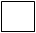 In approx 100 words, please provide a detailed statement to endorse the candidate’s ability to meet this requirement.Requirement 33 of the ‘Revised professional requirements for Higher Level Teaching Assistants (HLTAs) in Wales 2011’ states that those gaining HLTA status must be able to: ‘Advance learning when working with whole classes without the presence of the assigned teacher.’ I confirm that the candidate meets this Requirement which includes contributing to the planning, delivery and any monitoring and assessing.Yes     No     In approx 100 words, please provide a detailed statement to endorse the candidate’s ability to meet this requirement.Requirement 33 of the ‘Revised professional requirements for Higher Level Teaching Assistants (HLTAs) in Wales 2011’ states that those gaining HLTA status must be able to: ‘Advance learning when working with whole classes without the presence of the assigned teacher.’ I confirm that the candidate meets this Requirement which includes contributing to the planning, delivery and any monitoring and assessing.Yes     No     In approx 100 words, please provide a detailed statement to endorse the candidate’s ability to meet this requirement.I agree to support the candidate , and will: I agree to support the candidate , and will: Please tick to confirm.Allow three days out of school for briefingAllow three days out of school for briefingProvide preparation time during the assessment periodProvide preparation time during the assessment periodAllow the assessment to take place in schoolAllow the assessment to take place in schoolI consider that the candidate is suitable for assessment against the HLTA requirements (set out in Welsh Government Circular 020/2011) and confirm that they plan, deliver, monitor and assess the learning of the whole class without the presence of the teacher.I consider that the candidate is suitable for assessment against the HLTA requirements (set out in Welsh Government Circular 020/2011) and confirm that they plan, deliver, monitor and assess the learning of the whole class without the presence of the teacher.HEAD TEACHER’S DECLARATIONHEAD TEACHER’S DECLARATIONHEAD TEACHER’S DECLARATIONI have read the completed application form and confirm that to the best of my knowledge the information provided is accurate.I have read the completed application form and confirm that to the best of my knowledge the information provided is accurate.I have read the completed application form and confirm that to the best of my knowledge the information provided is accurate.Signed:Date:Date:Name (capitals please) 7. CANDIDATE’S DECLARATIONThis section must be signed by the candidate after the application has been endorsed by the Head Teacher and  the application should then be returned to the Consortium Office at the address shown on the front of this formI would like to apply for assessment against the HLTA Requirements to be undertaken during the academic year 2018-19.I have attached photocopies of my certificates. I acknowledge that failure to do this could lead to my application not being considered.The information I have given on this form is accurate and correct to the best of my knowledge.  SignedDateThe information you have given will form part of information held by the Welsh Government, LAs and the assessors.  All the information will be handled in accordance with data protection regulations and no one will be able to obtain information about you personally from any published statistics.  Under the Data Protection Act 2018, you have the right to a copy of the data held about you by the Welsh Government.  If you have any concerns about or objections to the use of data for these purposes, please contact the Data Protection Officer, Welsh Government, Cathays Park, CARDIFF CF10 3NQ, Email: DataProtectionOfficer@gov.wales .  You can also consult the Welsh Government Privacy Notice at https://gov.wales/about/welsh-government-privacy-notice/?lang=en